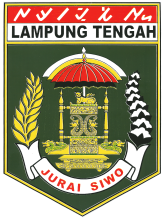 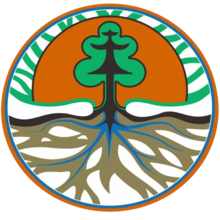 RENCANA KERJA (RENJA) 2022 DINAS LINGKUNGAN HIDUP     KABUPATEN LAMPUNG TENGAH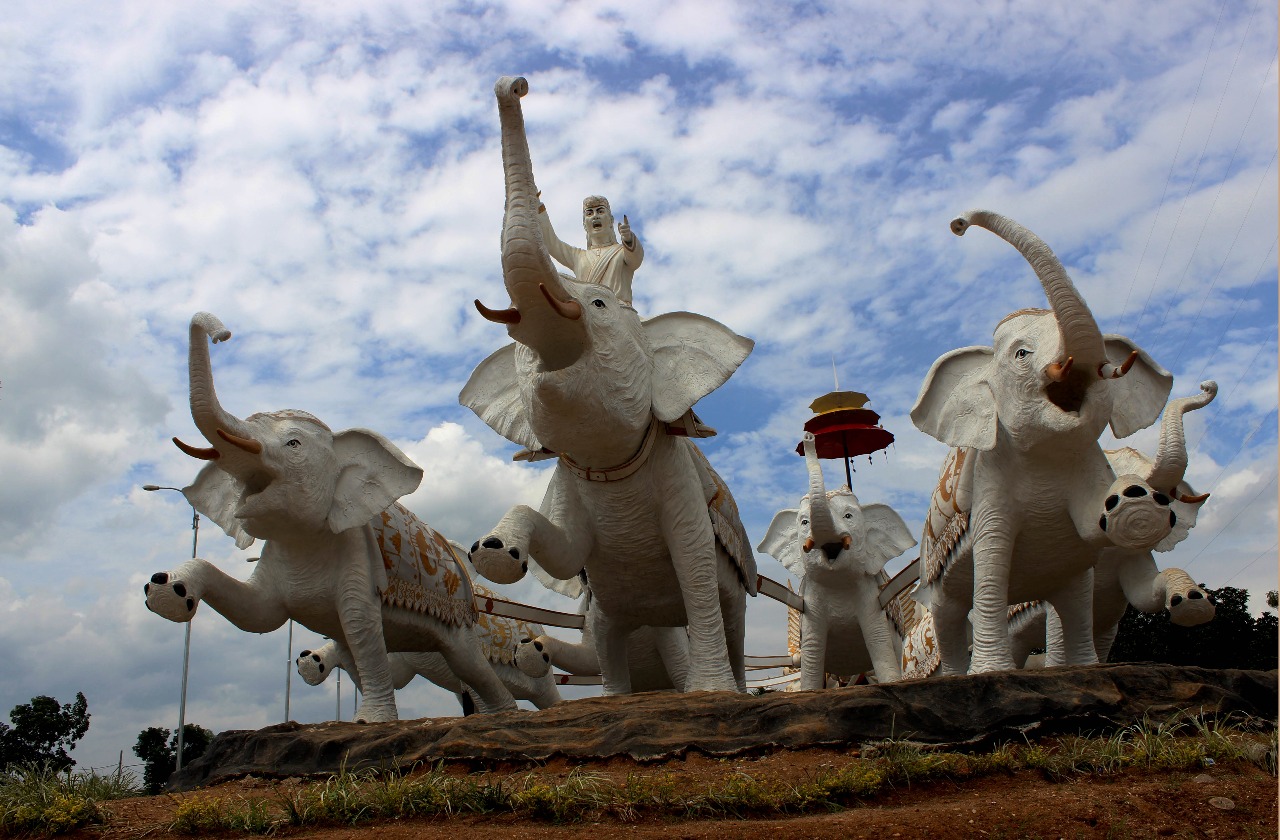 DINAS LINGKUNGAN HIDUP KABUPATEN LAMPUNG TENGAHJL. HI. Muchtar Komplek Perkantoran Pemda Lampung Tengah– GUNUNG SUGIH, TELP. & FAX. 0725 – 529767e-Mail : dinas_lh@lampungtengahkab.com2021